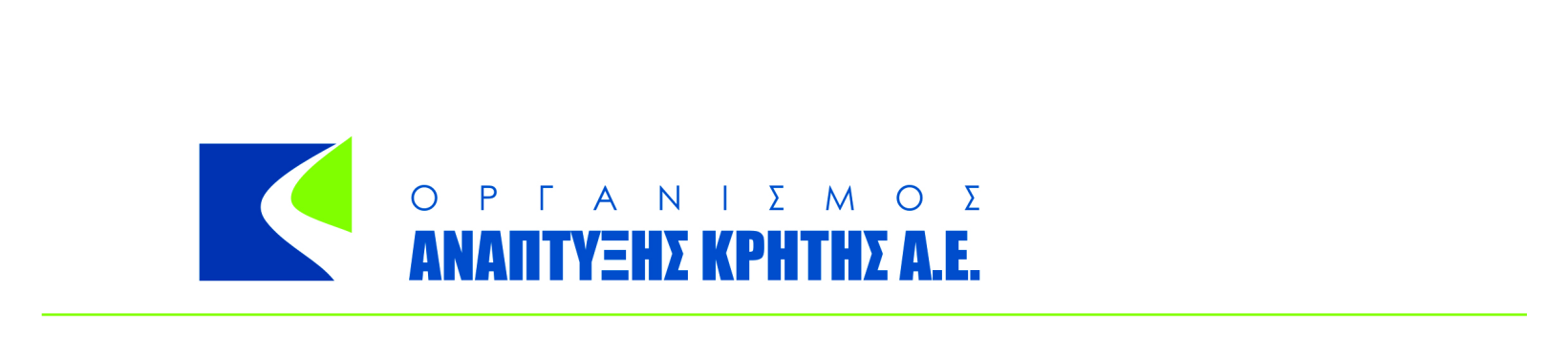  23-08-2023 ΔΕΛΤΙΟ ΤΥΠΟΥΟλοκληρώθηκε η κατάθεση προτάσεων κατά την 2η προκήρυξη του Τοπικού Προγράμματος CLLD/LEADER, για παρεμβάσεις Δημοσίου Χαρακτήρα Ο Οργανισμός Ανάπτυξης Κρήτης Α.Ε. κάνει γνωστό ότι ολοκληρώθηκε η διαδικασία της υποβολής προτάσεων για έργα «Δημοσίου χαρακτήρα» στο Τοπικό Πρόγραμμα CLLD/LEADER που υλοποιεί η Ο.Τ.Δ. Ο.Α.Κ. Α.Ε. Στο πλαίσιο της 2ης προκήρυξης για την υποβολή προτάσεων (Παρεμβάσεις Δημοσίου Χαρακτήρα) του Τοπικού Προγράμματος CLLD/LEADER συνολικού προϋπολογισμού Δημόσιας Δαπάνης 1.550.000€,  υποβλήθηκαν εμπρόθεσμα, δέκα πέντε [15] προτάσεις, συνολικού Προϋπολογισμού 2.640.961,44€,  ποσό σχεδόν διπλάσιο του προκηρυσσόμενου.Από τις προτάσεις που κατατέθηκαν, το  76,16% και ποσό που αντιστοιχεί σε 2.011.456,68€ αφορά προτάσεις «Δήμων» ενώ το 23,84% και ποσό 629.504,76€,  έχει να κάνει με προτάσεις «Συλλογικών φορέων». Θα ακολουθήσει η διαδικασία της «Αξιολόγησης των Αιτήσεων» σε επίπεδο «επιλεξιμότητας και κριτήριων επιλογής», η δημιουργία «Πίνακα κατάταξης» ανά υποδράση και θα ανακοινωθούν οι «Υπαγώγιμες προτάσεις» σε εύλογο χρονικό διάστημα.Υπενθυμίζεται πως το πρόγραμμα συγχρηματοδοτείται από το Υπουργείο Αγροτικής Ανάπτυξης και Τροφίμων και το Ευρωπαϊκό Γεωργικό Ταμείο Αγροτικής Ανάπτυξης στο πλαίσιο του Προγράμματος Αγροτικής Ανάπτυξης 2014-2020.Ο Οργανισμός Ανάπτυξης Κρήτης Α.Ε. ευχαριστεί όλους τους φορείς που ανταποκρίθηκαν στην πρόσκληση και εκφράζει την ικανοποίηση του για την συνολική εξέλιξη της, από τις αρμόδιες Υπηρεσίες και Διαχειριστικές Αρχές που εμπλέκονται στην διοικητική διαδικασία.Οποιαδήποτε πληροφορία θα είναι διαθέσιμη στην ιστοσελίδα του Οργανισμού : www.oakae.gr                                     Από το Γραφείο Τύπου του Ο.Α.Κ. Α.Ε.Κωδικός
ΠρόσκλησηςΚωδικός Δράσης / ΥποδράσηςΔημόσια Δαπάνη ΠρόσκλησηςΑριθμός ΠροτάσεωνΑιτούμενη Δημόσια ΔαπάνηΠοσοστό (%) κάλυψης της προκηρυσσόμενης Δ.Δ.19.2.4.2_2/ M2968661Στήριξη για τη δημιουργία, βελτίωση ή επέκταση τοπικών βασικών υπηρεσιών για τον αγροτικό πληθυσμό, καθώς και των σχετικών υποδομών (πχ. παιδικοί σταθμοί, αγροτικά ιατρεία, κ.λπ.)200.000,002309.840,00154,92%19.2.4.3_2/ M2968661Στήριξη για επενδύσεις για δημόσια χρήση σε υπηρεσίες και υποδομές αναψυχής, ανάπλασης, τουριστικές πληροφορίες και τουριστικές υποδομές μικρής κλίμακας (π.χ. σημάνσεις, κοινόχρηστοι χώροι, ποδηλατικές διαδρομές κ.λπ.)800.000,0031.588.596,72198,57%19.2.4.4_2/ M2968661Ενίσχυση πολιτιστικών εκδηλώσεων100.000,00257.264,4057,26%19.2.4.5_2/ M2968666Στήριξη για μελέτες, υπηρεσίες και επενδύσεις, που συνδέονται με τον πολιτισμό, με τη διατήρηση, αποκατάσταση και αναβάθμιση της πολιτιστικής και φυσικής κληρονομιάς των χωριών, των αγροτικών τοπίων και των τόπων με υψηλή φυσική αξία, συμπεριλαμβανομένων των σχετικών κοινωνικοοικονομικών πτυχών, καθώς και δράσεις περιβ/κής ευαισθητοποίησης (συμπεριλαμβανομένων πολιτιστικών / συνεδριακών κέντρων, μουσείων, πολιτιστικών χαρακτηριστικών της υπαίθρου - μύλοι, γεφύρια, κ.λπ.)450.000,008685.260,32152,28%ΣΥΝΟΛΑ1.550.000,00152.640.961,44170,38%